Deser chia z musem owocowymSkładniki:- Porcja owocu np. garść mrożonych truskawek - 300 ml mleka krowiego lub roślinnego- 3 łyżki nasion chiaPrzygotowanie:Wieczorem podgrzać mleko w garnku. Dodać nasiona chia i dokładnie wymieszać. Przelać do miseczki lub słoika i pozostawić do ostygnięcia. Następnie włożyć na noc do lodówki. Rano zmiksować owoce na gładkie puree.  Wyciągnąć deser z lodówki, dodać puree owocowe na wierzch. Co może zrobić dziecko?Wybrać ulubiony owoc do deseruWyłożyć puree owocowe na deser chiaUdekorować deser np. listkami mięty, płatkami migdałów, muesli…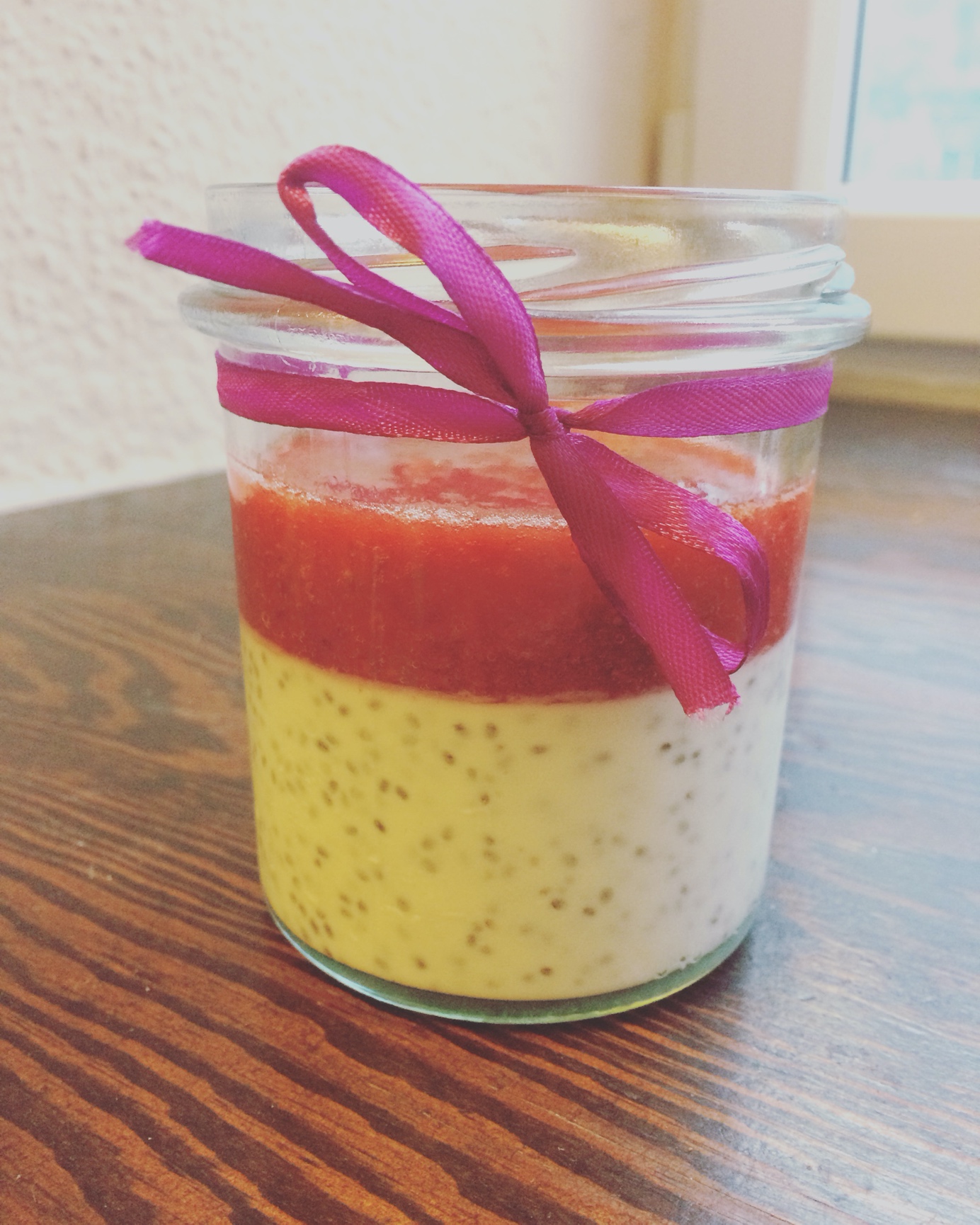 